   Пояснительная записка. 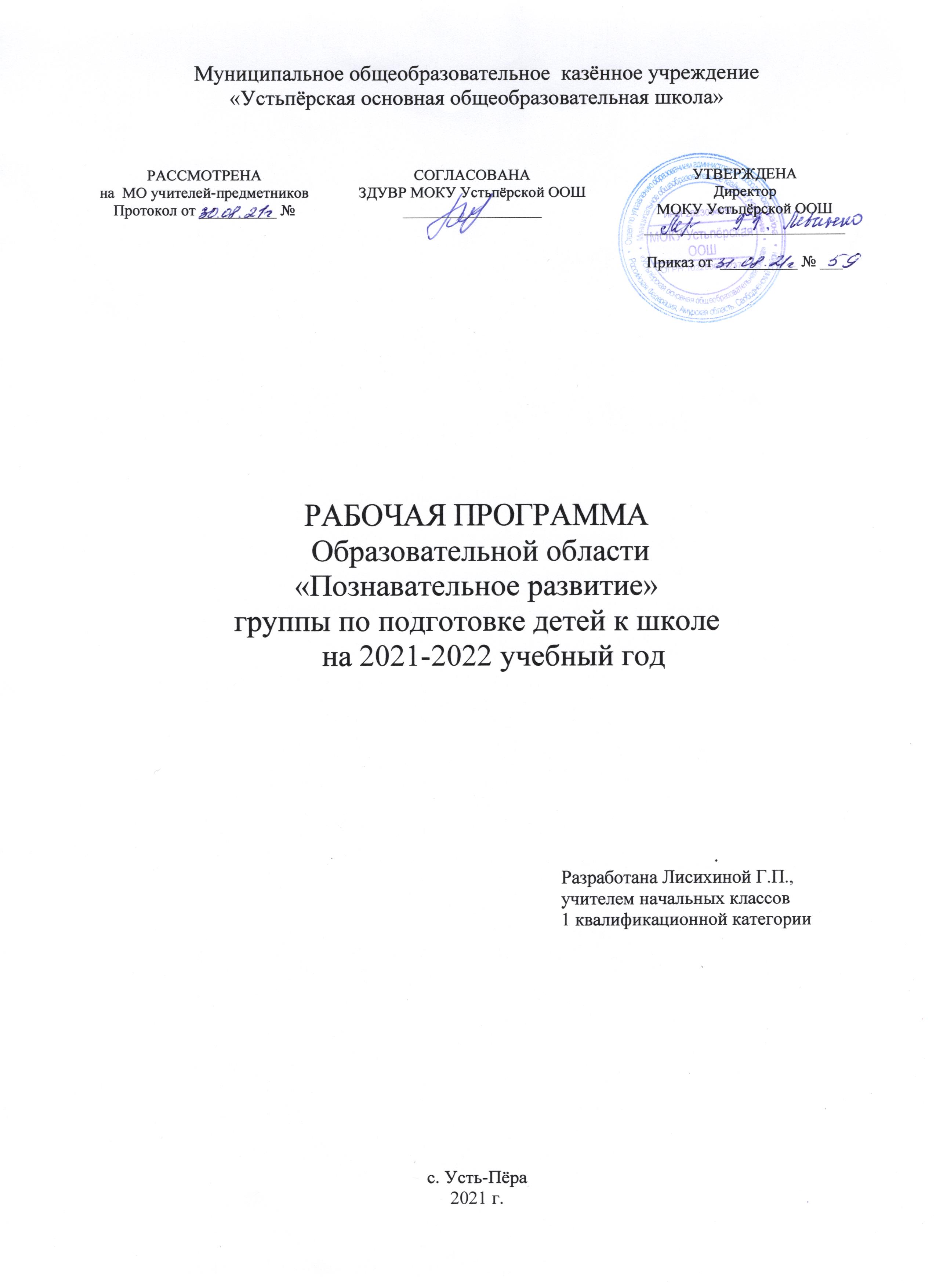        Рабочая  программа образовательной области  «Познавательное развитие», по подготовке детей к школе разработана на основе основной общеобразовательной программы дошкольного образования « От рождения  до школы», программа нового поколения,  под редакцией Н. Е. Веракса, Т. С. Комарова. М. А. Васильева, 2016г     На изучение  образовательной области « Познавательное развитие»  в подготовительном классе отводится -  33 часа.  Планируемые результаты освоения учебного предмета, курсаЛичностные результатыформирование целостной картины мира, расширение кругозора детейразвивать умение выделять разнообразные свойства и отношения предметов (цвет, форма, величина, расположение в пространстве)продолжать развивать умение сравнивать предметызакреплять умение создавать множества (группы предметов) из разных по качеству элементов (предметов разного цвета, размера, формы, назначения; звуков, движений);закреплять умение считать до 10; последовательно знакомить с образованием каждого числа в пределах 5-10 (на наглядной основе).формировать умение сравнивать рядом стоящие числа в пределах 10познакомить с цифрами от 0 до 9, познакомить с порядковым счетом в пределах 10, учить различать вопросы «Сколько?», «Который?» («Какой?») и правильно отвечать на них.продолжать формировать представление о равенстверазвивать глазомер, умение находить предметы длиннее (короче), выше (ниже)  шире (уже), толще (тоньше)Предметные результатыразвитие познавательно исследовательской и продуктивной (конструктивной) деятельности;формирование элементарных математических представленийразвивать проектную деятельность всех типов (исследовательскую, творческую)способствовать творческой проектной деятельности индивидуального и группового характера Тематическое планирование – 34часа       Счет предметов (2ч)Признаки предметов: (размер, цвет, форма)  большой, маленький (2ч)Признаки предметов: (размер, цвет, форма)  большой, маленький(2ч)Длинный, короткий. Длиннее, короче (1ч)Больше? Меньше? Столько же? (1ч)Круг. Многоугольник. Прямоугольник. Квадрат (1ч)Справа, слева, вверху, внизу. Позже. Раньше (1ч)Лёгкий, тяжёлый. Легче, тяжелее(1ч)Много. Один. Письмо цифры 1 (1ч)Число 2. Письмо цифры 2. (1ч)Число 3. Письмо цифры 3. (1ч)Знаки +, –, =. «Прибавить», «вычесть», «получится». (1ч)Число 4. Письмо цифры 4. (1ч)Число и цифра 0. Свойства 0.(1ч)Число 5. Письмо цифры 5.(1ч)Числа от 1 до 5: получение, сравнение, запись, соотнесение числа и цифры. Состав числа 5 из двух слагаемых. (2ч)Знаки «больше», «меньше», «равно». (1ч)Равенство. Неравенство.(1ч)Сложение и вычитание в пределах 5.(1ч)Число 6. Письмо цифры 6.(1ч)Число 7. Письмо цифры 7.(1ч)Число 8. Письмо цифры 8. (1ч)Число 9. Письмо цифры 9. (1)Числа от 1 до 10. Закрепление.(1ч)Числа от 1 до 10.  Закрепление(2ч)Повторение пройденного. «Что узнали? Чему научились?». (1)            Календарно – тематическое планирование   образовательная область« Познавательное развитие»  №п/п     Тема     урока     час       Содержание   Характеристика        учебной             деятельности     ресурсыДатапДатаф1,2,3Счет предметов3чНазывание чисел в порядке их следования при счёте. Отсчитывание из множества предметов заданного количества (8-10 отдельных предметов).Пересчитывать предметы; выражать результат натуральным числом; сравнивать числа.Рабочая тетрадь, счётный материал4,5,6Признаки предметов                    (размер, цвет, форма)  большой, маленький.3чМоделирование способов расположения объектов на плоскости и в пространстве по их описанию, описание расположения объектовСчитать предметы. Оперирование понятиями «больше», «меньше», «столько же», «раньше», «потом», «дальше», «ближе». Слушать и понимать речь других. Делать предварительный отбор источников информации: ориентироваться в учебнике.Рабочая тетрадь, счётный материал7,8,9Признаки предметов                    (размер, цвет, форма)  большой, маленький.3чУпорядочивание событий, расположение их в порядке следования (раньше, позже, ещё позднее).Оперировать понятиями «раньше», «потом», «дальше», «ближе», сравнивать предметы и группы предметов.Рабочая тетрадь, счётный материал, палочки10,11Длинный, короткий. Длиннее, короче.2чДлинный, короткий. Длиннее, короче. Сравнивать группы предметов путем установления взаимно однозначного соответствия.Слушать и понимать речь других. Совместно договариваться о правилах общения и поведения в школе и следовать им.Лента, сантиметровая лента ,счётный материал12,13Больше? Меньше? Столько же?2чСравнение двух групп предметов. Рисование взаимно соответствующих по количеству групп предметов.Пересчитывать предметы, сравнивать группы предметов; выявлять существенные признаки в группе предметов. Сравнивать, анализировать, классифицировать математический материал по разным признакам (на доступном для первоклассника уровне). Слушать и понимать речь других.Рабочая тетрадь, счётный материал, палочки14,15,16Круг. Многоугольник. Прямоугольник. Квадрат3чУстановление соответствия между группами предметов, нахождение закономерностей расположения фигур в цепочке.Выяснять, на сколько в одной из сравниваемых групп предметов больше (меньше), чем в другой. Сравнивать, анализировать, классифицировать математический материал по разным признакам (на доступном для первоклассника уровне).Наглядность на каждого: геометрический материал17,18Справа, слева, вверху, внизу. Позже. Раньше.2чВыполнение задания творческого и поискового характера.Объединять предметы по общему признаку, выделять части совокупности, разбивать предметы на группы по заданному признаку. Добывать новые знания: находить ответы на вопросы, используя учебник, свой жизненный опыт и информацию, полученную на уроке.картинки21,22Лёгкий, тяжёлый. Легче, тяжелее.2чСравнение групп предметов, разбиение множества геометрических фигур на группы по заданному признаку.Иметь представление о разнообразии свойств предметов. Называть свойства предметов. Контролировать свою деятельность: обнаруживать и устранять ошибки логического характера (в ходе решения учебных задач).Весы,23,24Много. Один. Письмо цифры 1.2чСчет различных объектов (предметы, группы предметов, звуки, слова и т.п.) и устанавливание порядкового номера того или иного объекта при заданном порядке счёта. Письмо цифр. Соотнесение цифры и числа.Сравнивать предметы по цвету, форме и размеру, по заданию учителя менять цвет, форму и размер предметов. Оперировать понятиями «один – много», соотносить цифру с числом 1.Наглядность,презентация25,26Число 2. Письмо цифры 2.2чПисьмо цифр. Соотнесение цифры и числа. Сравнение чисел 1 и 2. Сравнение групп предметов.Сравнивать геометрические фигуры по различным основаниям, классифицировать фигуры, писать цифры 1, 2.Наглядность,Презентация,Счётный материал27,28Число 3. Письмо цифры 3.2чПисьмо цифр. Соотнесение цифры и числа.Знание состава числа 3. Соотносить цифры с числом предметов, писать цифры 1, 2, 3. Слушать речь других, строить простые речевые высказывания с использованием изученных математических терминов.Наглядность,Презентация,Счётный материал29,30,31Знаки +, –, =. «Прибавить», «вычесть», «получится».3чОперирование математическими терминами: «прибавить», «вычесть», «получится». Образование следующего числа прибавлением 1 к предыдущему числу или вычитанием 1 из следующего за ним в ряду чисел.Сравнивать и фиксировать одинаковые и различные группы предметов. Пользоваться математической терминологией.магнитные цифрысчётный материал32,33Число 4. Письмо цифры 4.2чПисьмо цифр. Соотнесение цифры и числа. Отработка состава чисел 2, 3, 4.Знание состава чисел 3 и 4. Понимание отличия понятий «число» и «цифра». Контролировать и оценивать свою работу, её результат, делать выводы на будущее.магнитные цифрысчётный материал34,35Число и цифра 0. Свойства 0.2чПисьмо цифр. Соотнесение цифры и числа. Называние чисел в порядке их следования при счёте.Наличие представлений о числе 0, о его свойствах. Изображать 0 на числовом отрезке. Составлять и сравнивать простые задачи и выражения по рисункам.магнитные цифрысчётный материал36,37Число 5. Письмо цифры 5.2чПисьмо цифр. Соотнесение цифры и числа. Упорядочивание заданных чисел.Наличие представления о числе 5. Знание состава числа 5. Наличие представлений о пятиугольнике, различать изученные фигуры.магнитные цифрысчётный материал38,39,40Числа от 1 до 5: получение, сравнение, запись, соотнесение числа и цифры. Состав числа 5 из двух слагаемых.3чПисьмо цифр. Соотнесение цифры и числа. Образование следующего числа прибавлением 1 к предыдущему числу или вычитанием 1 из следующего за ним в ряду чисел.Сравнивать группы предметов по количеству на основе составления пар, складывать и вычитать в пределах 5 разными способами присчитывания и отсчитывания нескольких единиц на числовом отрезке. Перерабатывать полученную информацию: сравнивать и группировать такие математические объекты, как числа, числовые выражения, равенства, неравенства, плоские геометрические фигуры.магнитные цифрысчётный материал41,42Знаки «больше», «меньше», «равно».2чСравнение двух чисел и запись результата сравнения с использованием знаков сравнения «>», «<», «=».Сравнивать группы предметов по количеству на основе составления пар и фиксировать результаты сравнения с помощью знаков.Наглядность,Презентация,Счётный материал43,44Равенство. Неравенство.2чСоставление числовых равенств и неравенств. Сравнение двух групп предметов.Сравнивать группы предметов по количеству на основе составления пар и фиксировать результаты сравнения с помощью знаков. Соотносить результат проведённого самоконтроля с целями, поставленными при изучении темы, оценивать их и делать выводыНаглядность,Презентация,Счётный материал45,46Сложение и вычитание в пределах 5.2чПисьмо цифр. Соотнесение цифры и числа. Образование следующего числа прибавлением 1 к предыдущему числу или вычитанием 1 из следующего за ним в ряду чисел.Сравнивать группы предметов по количеству на основе составления пар, складывать и вычитать в пределах 5 разными способами присчитывания и отсчитывания нескольких единиц на числовом отрезке.Наглядность,Презентация,Счётный материал47,48,49Число 6. Письмо цифры 6.2чПисьмо цифр. Соотнесение цифры и числа. Построение многоугольников из соответствующего количества палочек.Знать состав чисел 6, 7. Выполнять сложение и вычитание чисел в пределах 6, 7 на основе знания состава чисел, а также с помощью числового отрезка.Наглядность,Презентация,Счётный материал50,51,52Число 7. Письмо цифры 7.3чПисьмо цифр. Соотнесение цифры и числа. Называние чисел в порядке их следования при счёте.Составлять рассказ с вопросом по схеме и записи; повторение состава чисел 3, 4, 5, 6, 7.Наглядность,Презентация,Счётный материал53,54,55Число 8. Письмо цифры 8.3чПисьмо цифр. Соотнесение цифры и числа. Построение многоугольников из соответствующего количества палочек.Знание состава чисел 8, 9. Выполнять сложение и вычитание чисел в пределах 9 на основе знания состава чисел, а также с помощью числового отрезка.магнитные цифрысчётный материал56,57,58Число 9. Письмо цифры 93чВоспроизведение последовательности чисел от 1 до 10 как в прямом, так и в обратном порядке, начиная с любого числа.Знание состава чисел от 2 до 9. Выполнять сложение и вычитание чисел в пределах 9 на основе знания состава чисел, а также с помощью числового отрезка.магнитные цифрысчётный материал59,60,61Числа от 1 до 10. Закрепление.3чВоспроизводить последовательность чисел от 1 до 10 как в прямом, так и в обратном порядке, начиная с любого числа.Выполнять сложение и вычитание в пределах 10, называть и записывать числа первого десятка, соотносить число и цифру.магнитные цифрысчётный материал62,63,64Числа от 1 до 10.  Закрепление.3чПодбор загадок, пословиц и поговорок. Сбор и классификация информации по разделам (загадки, пословицы и поговорки).Выполнять сложение и вычитание в пределах 10, называть и записывать числа первого десятка, соотносить число и цифру.магнитные цифрысчётный материал65,66Повторение пройденного. «Что узнали? Чему
научились?».2чИспользование математической терминологии при составлении и чтении математических равенств.Решать примеры на сложение и вычитание, основываясь на знании нумерации чисел второго десятка.